Before Reading Discuss the questions below. How many world heritage sites are there in Australia? Which ones are natural heritage sites, which are cultural heritage sites, and which are mixed heritage sites? Which ones have you visited? 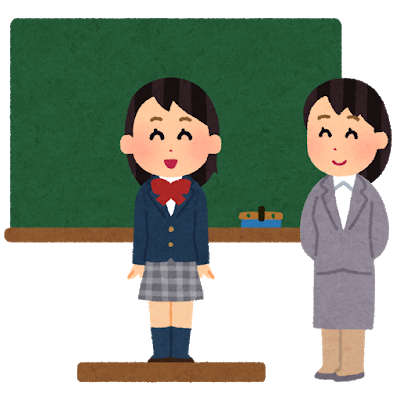 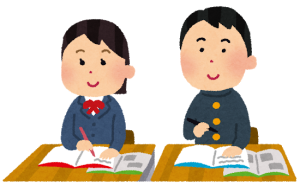 Research Watch the video and discuss what is happening there with your classmates. During ReadingMatch the Japanese word (    ) to the English meaning below (a)-(h).  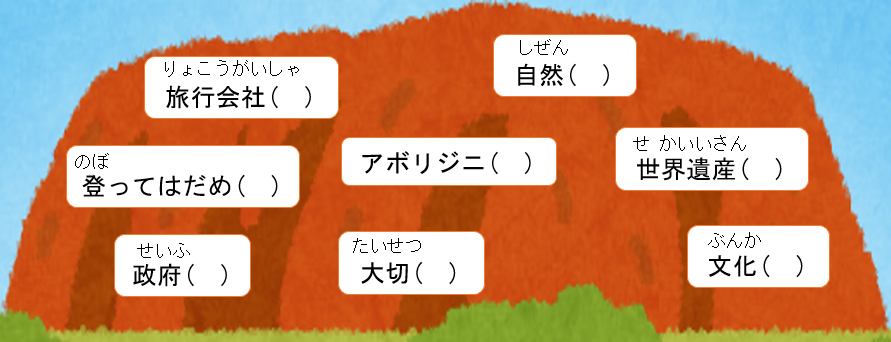 In the mind map, write four words that connect to the key word. 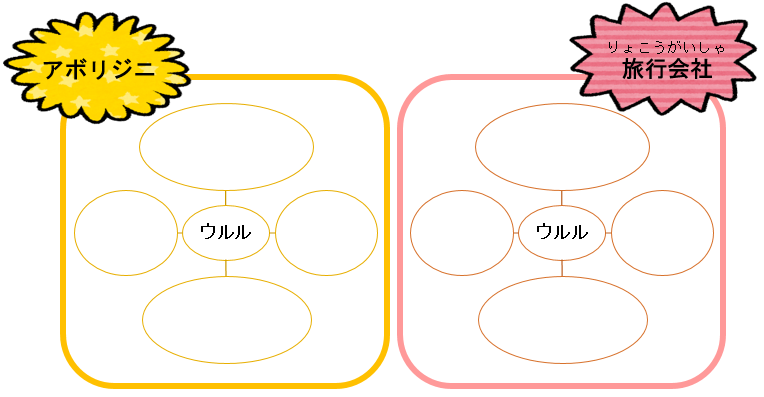 Summarize what you have read. Fill in the blanks below and complete the sentences. After ReadingDiscuss How did the ban to climb Uluru make indigenous people feel? Research it and share your findings and your ideas with your classmates. ResearchThe text says 「いろいろなツアーがあります」. Some travel agents are currently offering an interesting tour using セグウェイ. Research this and share your findings with your classmates. 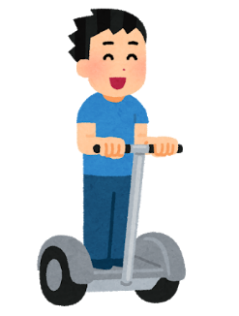 Role Play You are working at a travel agency in Australia. You have been asked to organise a new tour to Uluru for Japanese tourists. Design a tour in groups and make a flyer. Research world heritage sites in JapanHow many world heritage sites are there in Japan? Which ones are natural heritage sites, which are cultural sites, and which are mixed heritage sites? Are there any issues related to preserving world heritage sites in Japan? Which ones do you want to visit? Teacher’s Note: FUJISAN (https://jpf.org.au/classroom-resources/resources/fujisan/) on Classroom Resources may be useful. 